The Executive Office of Health and Human ServicesDepartment of Public HealthBureau of Environmental HealthCommunity Sanitation Program5 Randolph Street, Canton, MA 02021Phone: 781-828-7700 Fax: 781-828-7703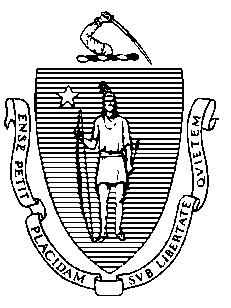 May 4, 2016Sean Medeiros, SuperintendentMCI Norfolk2 Clark StreetNorfolk, MA 02056Re: Facility Inspection – MCI NorfolkDear Superintendent Medeiros:In accordance with M.G.L. c. 111, §§ 5, 20, and 21, as well as Massachusetts Department of Public Health (Department) Regulations 105 CMR 451.000: Minimum Health and Sanitation Standards and Inspection Procedures for Correctional Facilities; 105 CMR 480.000: Minimum Requirements for the Management of Medical or Biological Waste (State Sanitary Code, Chapter VIII); 105 CMR 590.000: Minimum Sanitation Standards for Food Establishments (State Sanitary Code Chapter X); the 1999 Food Code; 105 CMR 520.000 Labeling; and 105 CMR 205.000 Minimum Standards Governing Medical Records and the Conduct of Physical Examinations in Correctional Facilities; I conducted an inspection of MCI Norfolk on April 5-8, and 11, 2016 accompanied by Fire Safety Officer David Hickey and Sergeant Michael Berksza, Environmental Health and Safety Officer. Violations noted during the inspection are listed below including 316 repeat violations:HEALTH AND SAFETY VIOLATIONS(* indicates conditions documented on previous inspection reports)TOWERSTower # 5105 CMR 451.353*	Interior Maintenance: Wall paint peeling105 CMR 451.353*	Interior Maintenance: Light shields missing105 CMR 451.353	Interior Maintenance: Ceiling paint damaged105 CMR 451.350	Structural Maintenance: Window crackedTower # 4	No Violations NotedTower # 3	No Violations NotedTower # 2	No Violations NotedTower # 1	No Violations NotedVEHICLE TRAPFC 4-602.12(B)	Cleaning of Equipment and Utensils; Frequency: Interior of microwave oven dirtyBathroom	No Violations NotedPOWER PLANT	No Violations NotedBathroom	No Violations NotedGATE HOUSE3rd FloorStaff Bathroom # 301	No Violations NotedLocker Rooms # 302-304105 CMR 451.353	Interior Maintenance: Floor damaged in locker room # 303Bunk Room # 305105 CMR 451.353*	Interior Maintenance: Wall paint peeling105 CMR 451.353*	Interior Maintenance: Ceiling paint peelingLocker Room # 307105 CMR 451.353*	Interior Maintenance: Floor damaged105 CMR 451.353*	Interior Maintenance: Ceiling paint peeling105 CMR 451.353*	Interior Maintenance: Wall paint peeling2nd FloorTraining Room	No Violations NotedComputer Room	Unable to Inspect – LockedFemale Bathroom	No Violations NotedDisciplinary Unit	No Violations NotedSupport Staff Room	No Violations Noted1st FloorEntrance105 CMR 451.350*	Structural Maintenance: Door not weathertight105 CMR 451.353*	Interior Maintenance: Ceiling tiles not secureMale Bathroom105 CMR 451.123	Maintenance: Wall tiles damaged near sinksFemale Bathroom	No Violations NotedControl105 CMR 451.350	Structural Maintenance: Two windows crackedStaff Bathroom	No Violations NotedCell105 CMR 451.353	Interior Maintenance: Floor paint damaged105 CMR 451.353	Interior Maintenance: Baseboard damagedBathroom	No Violations NotedBasement105 CMR 451.353*	Interior Maintenance: Light shield missing in basement area105 CMR 451.350	Structural Maintenance: Window damagedTrap	No Violations NotedVISITOR’S BUILDINGStaff Break Area	No Violations NotedAttorney Offices	No Violations NotedMain Area	No Violations NotedVisitor’s Bathroom105 CMR 451.123*	Maintenance: Wall vent dustyStaff Bathroom	No Violations NotedJanitor’s Closet105 CMR 451.130*	Plumbing: Plumbing not maintained in good repair, slop sink missing drain cover 105 CMR 451.353*	Interior Maintenance: Ceiling damagedS.M.U.105 CMR 451.320*	Cell Size: Inadequate floor space in all cells3rd Floor105 CMR 451.350	Structural Maintenance: Windows cracked in hallwayControl105 CMR 451.350	Structural Maintenance: Windows crackedShowers105 CMR 451.130*	Hot Water: Shower water temperature 850F in shower # 2105 CMR 451.130*	Plumbing: Plumbing not maintained in good repair, cold water in sink not working105 CMR 451.130	Plumbing: Plumbing not maintained in good repair, hot water in sink not working105 CMR 451.123*	Maintenance: Cage rusted105 CMR 451.123	Maintenance: Wall paint damaged outside shower # 1Storage Room105 CMR 451.353*	Interior Maintenance: Floor paint damagedInsulin Cage Room	No Violations NotedCells105 CMR 451.353*	Interior Maintenance: Wall paint damaged in cell # 329105 CMR 451.353	Interior Maintenance: Wall paint damaged in cell # 303 and 305105 CMR 451.353*	Interior Maintenance: Floor paint damaged in cell # 307, 310, 311, 312, 313, 316, 322, 323, 324, 328, 334, 336, and 338105 CMR 451.353	Interior Maintenance: Floor paint damaged in cell # 301, 302, 303, 304, 305, 306, 308, 309, 315, 317, 318, 319, 320, 321, 325, 326, 327, 329, 330, 331, 332, 333, 335, 337, and 3392nd FloorStaff Offices105 CMR 451.353	Interior Maintenance: Ceiling tiles not secureSupply Closet	No Violations NotedMedical Room	No Violations NotedLarge Bathroom	No Violations NotedStaff Bathrooms	Unable to Inspect – OccupiedShower	No Violations NotedCells	Not Inspected – Not in UseInsulin Cage Room	No Violations NotedSMU Property105 CMR 451.353	Interior Maintenance: Ceiling paint peelingHolding Cell	No Violations Noted1st FloorLaundry	No Violations NotedShower105 CMR 451.123*	Maintenance: Soap scum on walls in shower # 1 and 2105 CMR 451.123*	Maintenance: Wall tiles damaged105 CMR 451.123*	Maintenance: Floor paint damaged105 CMR 451.123*	Maintenance: Walls dirty in shower # 1 and 2, possible mold/mildew105 CMR 451.123*	Maintenance: Cage rusted105 CMR 451.123*	Maintenance: Access panel rusted105 CMR 451.123*	Maintenance: Poor ventilation105 CMR 451.123	Maintenance: Room temperature was 920FCells105 CMR 451.353*	Interior Maintenance: Wall paint peeling in cell # 110, 112, 121, and 126105 CMR 451.353	Interior Maintenance: Wall paint peeling in cell # 119Boss Chair Room	No Violations NotedStrip Area105 CMR 451.350*	Structural Maintenance: Windows crackedLaw Library	No Violations NotedADMINISTRATION OFFICES3rd FloorFemale Bathroom	No Violations NotedOffices	No Violations NotedIPS	No Violations Noted2nd FloorFemale Bathroom # 205	No Violations NotedUtility Closet # 210	No Violations NotedMale Bathroom # 212	No Violations NotedBreak Room	No Violations NotedOffices	No Violations Noted1st FloorFemale Bathroom # 103	No Violations NotedMale Bathroom # 102	No Violations NotedHolding Cell105 CMR 451.353*	Interior Maintenance: Ceiling tiles damagedUtility Closet (In Holding Cell)	No Violations NotedSupply # 109	No Violations NotedDeputy’s Office	No Violations NotedH.S.U.105 CMR 451.320*	Cell Size: Inadequate floor space in all cells4th FloorStorage105 CMR 451.353*	Interior Maintenance: Wall paint peeling3rd FloorRecords # 303	No Violations NotedOffices	No Violations NotedBathroom # 321	No Violations NotedJanitor’s Closet # 320105 CMR 451.353*	Interior Maintenance: Light shield missing2nd Floor105 CMR 451.350	Structural Maintenance: Hole in ceiling in front of cell # 225Medical Storage # 204	No Violations NotedStaff Break Room # 205	No Violations NotedToxic/Caustic Closet # 207105 CMR 451.350*	Structural Maintenance: Windows crackedTreatment Room # 218	No Violations NotedBack Cells	No Violations NotedLaundry Room # 217	No Violations NotedControl	No Violations NotedBathroom # 216105 CMR 451.123	Maintenance: Baseboard missingShower # 212105 CMR 451.123	Maintenance: Vent fan dustyBathroom # 213	No Violations NotedNurse’s Station # 214	Unable to Inspect – LockedWard105 CMR 451.353*	Interior Maintenance: Ceiling tiles damaged1st FloorHealth Service Administration # 103	No Violations NotedUtility Closet # 125105 CMR 451.353*	Interior Maintenance: Light shield missingStaff Bathroom # 124	No Violations NotedSupply Closet # 119	No Violations NotedTreatment Rooms105 CMR 205.103(A)*	Examinations to be Conducted in Privacy: Handwash sink not equipped with non-hand operated controlsDental # 117105 CMR 451.353*	Interior Maintenance: Area around sink unfinishedNurse’s Station	No Violations NotedBasementB-05 A Booking	No Violations NotedStaff Bathroom	No Violations NotedHolding Area105 CMR 451.331*	Radiators and Heating Pipes: Pipe insulation damagedWaiting Room	No Violations NotedRoom # B-02	No Violations NotedRoom # B-07	No Violations NotedX-Ray Room # B-04	No Violations NotedSlop Sink # B-06	No Violations NotedCULINARY ARTSHallwayTraulsen Freezer	No Violations NotedBathroom # B-01	No Violations NotedRoom # B-02	No Violations NotedInmate Bathroom # B-08	No Violations NotedCold Kitchen Storage # B-09	No Violations NotedSupplies # B-10FC 6-501.11*	Maintenance and Operation; Repairing: Facility not in good repair, shelf paint damagedSlop Sink # B-11	No Violations NotedKitchenFC 6-501.11	Maintenance and Operation; Repairing: Facility not in good repair, floor tiles damaged throughout FC 6-501.11*	Maintenance and Operation; Repairing: Facility not in good repair, floor paint damaged in pot/pan areaFC 6-501.11*	Maintenance and Operation; Repairing: Facility not in good repair, ceiling tiles damaged in dishwasher areaFC 4-501.114(A)	Maintenance and Operation; Equipment: Chlorine sanitizer solution tested less than 	recommended concentration from dishwasherFC 6-501.12(A)	Maintenance and Operation; Cleaning: Facility not cleaned properly, wall vent dusty in dishwasher areaFC 6-501.11	Maintenance and Operation; Repairing: Facility not in good repair, surface of the bottom self of prep table damagedDining Room	No Violations NotedMAIN KITCHENFC 6-501.111(B)*		Maintenance and Operations; Pest Control: Rodent droppings throughout kitchenFC 6-501.12(A)*	Maintenance and Operation; Cleaning: Facility not cleaned properly, wall mounted fans dusty throughout kitchenFC 6-501.12(A)*	Maintenance and Operation; Cleaning: Facility not cleaned properly, exposed ceiling pipes dusty throughout kitchenFC 6-501.12(A)		Maintenance and Operation; Cleaning: Facility not cleaned properly, ceiling dirtyFC 6-501.11	Maintenance and Operation; Repairing: Facility not in good repair, ceiling paint peeling above hoodsSpice Room	No Violations NotedDry Storage	No Violations NotedChemical ClosetFC 6-501.12(A)	Maintenance and Operation; Cleaning: Facility not cleaned properly, standing water left in bucketInmate BathroomFC 5-205.15(B)	Plumbing System, Operations and Maintenance: Plumbing system not maintained in good repair, one toilet not working properlyFC 6-501.11	Maintenance and Operation; Repairing: Facility not in good repair, wall paint damagedFC 6-501.11	Maintenance and Operation; Repairing: Facility not in good repair, door damagedFish Oven AreaFC 4-601.11(c)	Cleaning of Equipment and Utensils, Objective: Non-food contact surface dirty, coil on top of Traulsen refrigerator dustyDish RoomFC 6-501.12(A)*	Maintenance and Operation; Cleaning: Facility not cleaned properly, standing water on the floorFC 6-501.11*	Maintenance and Operation; Repairing: Facility not in good repair, floor surface damagedFC 4-901.11(A)*	Protection of Clean Items, Drying: Clean and sanitized trays not allowed 	to air dry fully, wet trays stacked togetherFC 4-601.11(B)	Cleaning of Equipment and Utensils, Objective: Food contact surface dirty, rodent droppings in hanging ladleFC 6-501.11	Maintenance and Operation; Repairing: Facility not in good repair, drying racks damagedFC 6-501.12(A)	Maintenance and Operation; Cleaning: Facility not cleaned properly, rodent droppings in cornerFC 6-501.11	Maintenance and Operation; Repairing: Facility not in good repair, wall damaged near sinkFC 4-501.114(A)	Maintenance and Operation; Equipment: Chlorine Sanitizer solution tested greater 	than recommended concentration in 3-bay sinkDiet KitchenFC 4-501.11(B)*	Maintenance and Operation, Equipment: Equipment components not maintained in a 	state of good repair, gasket damaged on Continental warmerFC 4-501.11(B)*	Maintenance and Operation, Equipment: Equipment components not maintained in a 	state of good repair, True refrigerator gasket damagedBreak AreaFC 4-501.11(B)	Maintenance and Operation, Equipment: Equipment components not maintained in a 	state of good repair, True refrigerator gasket damagedStaff Office	No Violations NotedStaff Bathroom	No Violations NotedTool Closet	No Violations NotedKettle AreaFC 6-501.12(A)*	Maintenance and Operation; Cleaning: Facility not cleaned properly, standing water on the floor  FC 4-501.11(B)*	Maintenance and Operation, Equipment: Equipment components not maintained in state of good repair, gaskets damaged and not secure on Victory warmer # 1 and 2 near kettlesFC 6-501.11*	Maintenance and Operation; Repairing: Facility not in good repair, floor tiles damagedFC 6-501.12(A)	Maintenance and Operation; Cleaning: Facility not cleaned properly, vent fan dustyBaking AreaFC 4-501.11(B)*	Maintenance and Operation, Equipment: Equipment components not maintained in a 	state of good repair, Continental warmer not closing properly due to damaged gasketFC 4-501.11(B)*	Maintenance and Operation, Equipment: Equipment components not maintained in a 	state of good repair, Victory warmer # 2 not closing properly due to damaged gasketPrep AreaFC 6-501.12(A)	Maintenance and Operation; Cleaning: Facility not cleaned properly, standing water on the floor under ice machineFC 6-501.11	Maintenance and Operation; Repairing: Facility not in good repair, wall paint damaged between coolersFC 6-501.11	Maintenance and Operation; Repairing: Facility not in good repair, window sill paint peelingGrill Area	No Violations NotedProduce Cooler # 1	No Violations NotedCooler # 2	No Violations NotedMop ClosetFC 6-501.12(A)*	Maintenance and Operation; Cleaning: Facility not cleaned properly, vents dustySupply1st FloorButcher ShopFC 6-501.12(A)	Maintenance and Operation; Cleaning: Facility not cleaned properly, vent fan dustyFC 6-501.11	Maintenance and Operation; Repairing: Facility not in good repair, ceiling damaged in freezer near vent fansOffice	No Violations NotedLoading Dock	No Violations NotedInmate Bathroom105 CMR 451.123	Maintenance: Floor paint damagedEgg Room (Cooler # 2)	No Violations NotedCooler # 1	No Violations NotedFreezer # 1FC 6-501.12(A)	Maintenance and Operation; Cleaning: Facility not cleaned properly, floor dirtyFreezer # 2	No Violations NotedCompressor Room	No Violations NotedBack StorageFreezers	No Violations Noted2nd FloorOffice	No Violations NotedEast Side105 CMR 451.353	Interior Maintenance: Liquid substance on floor in back areaBathroom	No Violations NotedWest Side 	No Violations Noted3rd FloorBathroom	No Violations NotedEast Side105 CMR 451.353*	Interior Maintenance: Ceiling paint peeling105 CMR 451.353	Interior Maintenance: Sticky substance spilt on boxesWest Side105 CMR 451.350*	Structural Maintenance: Exterior doors not weathertight105 CMR 451.350	Structural Maintenance: Windows crackedSOUTH YARD HOUSING UNIT	Not Inspected – Not In UseO.I.C. BUILDING2nd FloorMale Bathroom	No Violations NotedFemale Bathroom	No Violations NotedClassrooms	No Violations NotedEducational Office # 201	No Violations NotedJanitors Closet # 211	No Violations Noted1st FloorBack Door 
105 CMR 451.350*	Structural Maintenance: Door not rodent and weathertightStaff Bathroom	No Violations NotedInmate Bathroom105 CMR 451.123*	Maintenance: Floor damaged  105 CMR 451.123*	Maintenance: Floor paint peeling105 CMR 451.123*	Maintenance: Screen missing105 CMR 451.123*	Maintenance: Ceiling vent dustyJanitor’s Closet	No Violations NotedProperty105 CMR 451.353	Interior Maintenance: Ceiling paint peelingOfficer’s Break Area	No Violations NotedStaff Bathroom (Inside Break Area, Room # 101D) 	No Violations NotedLibrary 	No Violations NotedSupply Closet (In Library)	No Violations NotedLaw Library	No Violations NotedVOC EDUCATION BUILDING2nd FloorInmate Bathroom	No Violations NotedEHSO Office	No Violations NotedRoom # 203	No Violations NotedRoom # 204	No Violations NotedRoom # 208	No Violations NotedRoom # 209	No Violations NotedRoom # 210	No Violations NotedRoom # 202	No Violations NotedRoom # 205	No Violations NotedSupply Room # 213	No Violations Noted1st FloorStaff Bathroom105 CMR 451.121(B)*	Privacy: Separate toilet facilities not provided for male and female staffRoom # 103	No Violations NotedRoom # 111	Unable to Inspect – LockedInmate Bathroom	No Violations NotedInmate Bathroom Area	No Violations NotedBarber Shop105 CMR 451.353*	Interior Maintenance: Chair damagedBasementLaundry105 CMR 451.353*	Interior Maintenance: One washing machine not working105 CMR 451.353	Interior Maintenance: Standing water behind dryersBathroom 	No Violations NotedMAINTENANCE BUILDING3rd FloorStorage 105 CMR 451.350*	Structural Maintenance: Window panes crackedPaint Shop	No Violations NotedStaff Room	No Violations NotedOffice	No Violations NotedBathroom	No Violations Noted2nd FloorMale Staff Bathroom	No Violations NotedFemale Staff Bathroom	Unable to Inspect – OccupiedBreak Room	No Violations NotedCarpentry Shop	No Violations Noted1st Floor	No Violations NotedCANTEENStaff Bathroom	No Violations NotedChemical Closet105 CMR 451.353*	Interior Maintenance: Light shield missingStaff Office	No Violations NotedKitchenette	No Violations NotedMain Area	No Violations NotedInmate Bathroom	No Violations NotedFreezersFC 4-501.11(B)	Maintenance and Operation, Equipment: Equipment components not maintained in a 	state of good repair, one freezer rusted on interiorFC 4-501.11(B)	Maintenance and Operation, Equipment: Equipment components not maintained in a 	state of good repair, one freezer gasket not secureC.S.D. BUILDINGCouncil Room	No Violations NotedFoyer Office	No Violations NotedAuditorium105 CMR 451.350*	Structural Maintenance: Ceiling water stained and damagedChemical Closet	No Violations NotedChapel105 CMR 451.353	Interior Maintenance: Rug damaged around alterReligious Rooms	No Violations NotedChapel Instrument Room	No Violations NotedInmate Bathroom # 100B105 CMR 451.123*	Maintenance: Floor paint damagedBasement – Religious CorridorCSD - 06 (Staff Bathroom)	No Violations NotedCSD - 09	No Violations NotedBattle Room	No Violations NotedUtility Cage	No Violations NotedInmate Bathroom105 CMR 451.123	Maintenance: Pipe insulation damaged105 CMR 451.123*	Maintenance: Floor paint damagedUrine Room105 CMR 451.353*	Interior Maintenance: Floor paint damagedINDUSTRIES BUILDING3rd FloorBinder Shop	No Violations NotedOffice	No Violations NotedInmate Bathroom	No Violations NotedUpholstery Shop	No Violations NotedStaff Bathroom	No Violations NotedInmate Bathroom	No Violations NotedInmate Bathroom (Near Tool Crib)	No Violations NotedEast Stairway	No Violations NotedJanitor’s Closet (East Side)	No Violations Noted2nd FloorMetal 2	No Violations NotedOffice	No Violations NotedJanitor’s Closet	No Violations NotedWelding Shop	No Violations NotedInmate Bathroom	No Violations NotedClothing ShopSouth EndOffice	No Violations NotedInmate Bathroom	No Violations NotedJanitor’s Closet	No Violations NotedNorth EndStaff Bathroom	No Violations NotedOffice	No Violations NotedInmate Bathroom 	No Violations Noted1st FloorJanitor’s Closet 	No Violations NotedOffice	No Violations NotedInmate Bathroom	No Violations NotedStaff Bathroom	No Violations NotedJanitorial Shop	No Violations NotedStaff Break Area	No Violations NotedChemical Closet (Hall)	No Violations NotedMetal 1105 CMR 451.353*	Interior Maintenance: Ceiling paint peelingInmate Bathroom	No Violations NotedOffice	No Violations NotedGYM
105 CMR 451.350*		Structural Maintenance: Doors not weathertightBasketball Court105 CMR 451.353*	Interior Maintenance: Ceiling paint peeling Handball Court105 CMR 451.353*	Interior Maintenance: Wall paint damagedWeight Room105 CMR 451.353*	Interior Maintenance: Bench pads damaged105 CMR 451.130	Plumbing: Plumbing not maintained in good repair, ceiling pipe leaking105 CMR 451.353	Interior Maintenance: Standing water on floor from ceiling pipe leakingToxic Closet	No Violations NotedGame Room105 CMR 451.353*	Interior Maintenance: Ceiling tiles water damagedFemale Staff Bathroom	No Violations NotedMale Staff Bathroom	No Violations NotedJanitor’s Closet105 CMR 451.130	Plumbing: Plumbing not maintained in good repair, drain cover not secureStaff Break Room	No Violations NotedInmate Bathroom	No Violations NotedMusic Room105 CMR 451.353	Interior Maintenance: Light shield missingControl	No Violations NotedPROBATION UNIT105 CMR 451.322	Cell Size: Inadequate floor space in dorm roomControl	No Violations NotedBathroom105 CMR 451.123*	Maintenance: Wall damaged behind toiletProbation 1Cleaning Supply Case	No Violations NotedSlop Sink	No Violations NotedDorm Area105 CMR 451.353*	Interior Maintenance: Floor rust stained throughout dorm area105 CMR 451.353	Interior Maintenance: Floor damaged at entrance of bathroom/shower areaBathroom105 CMR 451.123*	Maintenance: Partitions damaged and rusted at toilet # 1Shower	Unable to Inspect Shower # 1 and 2 – Permanently Off-line 105 CMR 451.123*	Maintenance: Vent fan dusty105 CMR 451.123*	Maintenance: Wall paint peeling in shower # 3, 4, and 5105 CMR 451.123*	Maintenance: Soap scum on shower curtains in shower # 3, 4, 5, 6, and 7105 CMR 451.123*	Maintenance: Standing water outside showers105 CMR 451.123*	Maintenance: Baseboard damaged outside of showersKitchen AreaFC 6-301.20*	Numbers and Capacity; Handwashing Facilities: No waste receptacle provided for disposable towelsFC 6-501.11	Maintenance and Operation; Repairing: Facility not in good repair, floor damaged in several areas in the kitchen areaProbation 2Cleaning Supply Case	No Violations NotedSlop Sink	No Violations NotedDorm Area105 CMR 451.353*	Interior Maintenance: Floor rust stained throughout dorm area105 CMR 451.353*	Interior Maintenance: Floor damaged at entrance of bathroom/shower areaShower105 CMR 451.123*	Maintenance: Soap scum on walls in shower # 1, 2, 3, 4, 5, 6, and 7105 CMR 451.123*	Maintenance: Soap scum on shower curtains in shower # 1, 2, 3, 4, 5, 6, and 7Bathroom	Unable to Inspect – OccupiedKitchen AreaFC 4-501.114(A)*	Maintenance and Operation; Equipment: Chlorine sanitizer solution tested less than 	recommended concentration from dishwasherFC 6-301.11	Numbers and Capacity; Handwashing Facilities: Soap dispenser not working properly at handwash sinkUNIT 1-1105 CMR 451.320*	Cell Size: Inadequate floor space in all cellsControl	No Violations Noted3rd FloorBathroom	Unable to Inspect – OccupiedSlop Sink	No Violations NotedCells	No Violations Noted2nd FloorBathroom	Unable to Inspect – Occupied Slop Sink	No Violations NotedCells	No Violations Noted1st FloorHousemen Bathroom	No Violations NotedSlop Sink	No Violations NotedCells	No Violations NotedKitchen  FC 6-501.11	Maintenance and Operation; Repairing: Facility not in good repair, window frame paint peelingFC 6-501.12(A)	Maintenance and Operation; Cleaning: Facility not cleaned properly, wall mounted fan dustyDining AreaFC 4-501.11(B)	Maintenance and Operation, Equipment: Equipment components not maintained in a state of good repair, refrigerator gasket damagedBasement105 CMR 451.353	Interior Maintenance: Wet mop stored in bucket105 CMR 451.353	Interior Maintenance: Light shield missingUNIT 1-2105 CMR 451.320*	Cell Size: Inadequate floor space in all cellsControl	No Violations Noted3rd FloorBathroom105 CMR 451.123*	Maintenance: Wall vent dusty105 CMR 451.123*	Maintenance: Sink # 1 rusted around drainSlop Sink105 CMR 451.130	Plumbing: Plumbing not maintained in good repair, sink leakingCells105 CMR 451.353*	Interior Maintenance: Wall damaged in cell # 3222nd FloorBathroom  105 CMR 451.123*	Maintenance: Soap scum on wall in shower # 1 and 2105 CMR 451.123*	Maintenance: Floor paint peeling in shower # 1 and 2105 CMR 451.123	Maintenance: Ceiling surface appeared roughSlop Sink105 CMR 451.353	Interior Maintenance: Wall damaged around slop sinkCells105 CMR 451.353	Interior Maintenance: Ceiling stained and covered with tape in cell # 2201st FloorHousemen Bathroom	No Violations NotedSlop Sink	No Violations NotedCells	No Violations NotedCPO’s Office	No Violations NotedKitchenFC 4-501.114(A)	Maintenance and Operation; Equipment: Chlorine sanitizer solution tested less than 	recommended concentration from dishwasherDining AreaFC 4-501.11(B)	Maintenance and Operation, Equipment: Equipment components not maintained in a state of good repair, refrigerator gasket damagedBasement	No Violations NotedUNIT 1-3105 CMR 451.320*	Cell Size: Inadequate floor space in all cellsControl	No Violations Noted3rd FloorBathroom	Unable to Inspect – Occupied Slop Sink	No Violations NotedCells	No Violations Noted2nd FloorBathroom105 CMR 451.123*	Maintenance: Soap scum on wall in shower # 1 and 2105 CMR 451.123*	Maintenance: Wall paint peeling in shower # 2105 CMR 451.123*	Maintenance: Soap scum on shower curtains in shower # 1 and 2105 CMR 451.123*	Maintenance: Pipes not properly insulated105 CMR 451.123*	Maintenance: Wall damaged by sink # 2105 CMR 451.123*	Maintenance: Paint peeling on exposed ceiling pipesSlop Sink105 CMR 451.353*	Interior Maintenance: Floor paint damagedCells	No Violations Noted1st FloorHousemen Bathroom105 CMR 451.123*	Maintenance: Wall paint peeling in shower105 CMR 451.123*	Maintenance: Floor paint peeling in showerCells	No Violations NotedKitchenFC 6-501.11	Maintenance and Operation; Repairing: Facility not in good repair, cabinet damagedFC 6-501.11*	Maintenance and Operation; Repairing: Facility not in good repair, floor tiles damagedFC 6-501.11	Maintenance and Operation; Repairing: Facility not in good repair, floor tiles missingFC 6-501.11	Maintenance and Operation; Repairing: Facility not in good repair, wall damaged by dishwasherDining AreaFC 6-501.11	Maintenance and Operation; Repairing: Facility not in good repair, paint damaged on columnsFC 3-305.11(A)(2)*	Preventing Contamination from Premises: Food exposed to dust, vent fan dirty in refrigerator  FC 4-501.11(B)	Maintenance and Operation, Equipment: Equipment components not maintained in a state of good repair, refrigerator gasket damagedBasement	No Violations NotedUNIT 2-1105 CMR 451.320*	Cell Size: Inadequate floor space in all cellsControl	No Violations Noted3rd FloorBathroom105 CMR 451.123*	Maintenance: Wall paint peeling in shower # 1 and 2105 CMR 451.123*	Maintenance: Floor paint peeling in shower # 1 and 2105 CMR 451.123*	Maintenance: Soap scum on shower curtains in shower # 1 and 2Cells	No Violations Noted2nd FloorBathroom  105 CMR 451.123*	Maintenance: Wall paint peeling105 CMR 451.123*	Maintenance: Wall paint peeling in shower # 1 and 2105 CMR 451.123*	Maintenance: Floor paint peeling in shower # 1 and 2105 CMR 451.123*	Maintenance: Shower curtain pole covered in tape105 CMR 451.123*	Maintenance: Window not weathertightCells	No Violations Noted1st FloorBathroom  105 CMR 451.123*	Maintenance: Shower floor and wall paint peeling105 CMR 451.123*	Maintenance: Wall paint peeling by sinkCPO’s Office105 CMR 451.123	Maintenance: Vent fan dusty in bathroomCells	No Violations NotedKitchenFC 6-501.11			Maintenance and Operation; Repairing: Facility not in good repair, floor tile missingFC 6-501.11*	Maintenance and Operation; Repairing: Facility not in good repair, wall damaged behind dishwasherFC 6-501.11*	Maintenance and Operation; Repairing: Facility not in good repair, window frame paint peelingDining Area	No Violations NotedBasement	No Violations NotedUNIT 2-2105 CMR 451.320*	Cell Size: Inadequate floor space in all cellsControl	No Violations Noted3rd FloorBathroom105 CMR 451.123*	Maintenance: Wall paint peeling in shower # 1 and 2105 CMR 451.123*	Maintenance: Floor paint peeling in shower # 1 and 2105 CMR 451.123*	Maintenance: Vent fan dustyCells	No Violations NotedSlop Sink	No Violations Noted2nd FloorBathroom105 CMR 451.123*	Maintenance: Wall paint damaged in shower # 1, 2, and 3105 CMR 451.123*	Maintenance: Floor paint damaged in shower # 1, 2, and 3105 CMR 451.123*	Maintenance: Soap scum on shower curtain in shower # 1 and 2Cells105 CMR 451.353	Interior Maintenance: Wall paint damaged in cell # 2061st FloorHousemen Bathroom105 CMR 451.123*	Maintenance: Wall paint peeling in shower105 CMR 451.123*	Maintenance: Soap scum on shower curtain 
Cells	No Violations NotedCell Bathroom105 CMR 451.123*	Maintenance: Wall paint peeling in showerKitchenFC 6-501.11*	Maintenance and Operation; Repairing: Facility not in good repair, floor paint damagedDining AreaFC 6-501.12(A)	Maintenance and Operation; Cleaning: Facility not cleaned properly, vent fan dustyBasement105 CMR 451.331	Radiators and Heating Pipes: Pipes insulation damagedUNIT 2-3105 CMR 451.320*	Cell Size: Inadequate floor space in all cellsControl	No Violations Noted3rd FloorBathroom105 CMR 451.123*	Maintenance: Wall paint peeling in shower # 1 and 2105 CMR 451.123*	Maintenance: Floor paint peeling in shower # 1 and 2Cells	No Violations Noted2nd FloorBathroom105 CMR 451.123*	Maintenance: Floor damaged in shower # 1 and 2105 CMR 451.123*	Maintenance: Wall paint peeling in shower # 2Cells	No Violations Noted1st FloorHousemen Bathroom  105 CMR 451.123*	Maintenance: Floor paint peeling in showerCells105 CMR 451.353	Interior Maintenance: Plastic covering window in cell # 108Kitchen	No Violations NotedDining Area	No Violations NotedBasement105 CMR 451.331*	Radiators and Heating Pipes: Pipes insulation damaged105 CMR 451.353*	Interior Maintenance: Floor paint peeling105 CMR 451.353*	Interior Maintenance: Ceiling damagedUNIT 3-1105 CMR 451.320*	Cell Size: Inadequate floor space in all cellsControl	No Violations Noted3rd FloorBathroom105 CMR 451.123*	Maintenance: Soap scum on walls in shower # 1, 2, and 3105 CMR 451.123*	Maintenance: Wall damaged in shower # 1105 CMR 451.123*	Maintenance: Light out105 CMR 451.123*	Maintenance: Soap scum on floor in shower # 1, 2, and 3105 CMR 451.123*	Maintenance: Soap scum on shower curtains in shower # 1, 2, and 3Cells	No Violations Noted2nd FloorBathroom105 CMR 451.123*	Maintenance: Soap scum on walls in shower # 3105 CMR 451.123*	Maintenance: Floor damaged in shower # 1, 2, and 3105 CMR 451.123	Maintenance: Window screen missing105 CMR 451.123*	Maintenance: Wall damaged outside shower # 3105 CMR 451.123	Maintenance: Wall surface not easily cleanable in shower # 3Cells105 CMR 451.103	Mattresses: Mattress damaged in cell # 211105 CMR 451.353	Interior Maintenance: Plastic covering window in cell # 217105 CMR 451.353	Interior Maintenance: Wall paint damaged in cell # 2221st FloorHousemen Bathroom  105 CMR 451.123	Maintenance: Showerhead leakingCells105 CMR 451.353	Interior Maintenance: Plastic covering window in cell # 108KitchenFC 6-301.12*	Numbers and Capacity; Handwashing Facilities: No hand drying method available at handwashing sinkFC 6-501.11*	Maintenance and Operation; Repairing: Facility not in good repair, floor tiles damaged under dishwasherDining AreaFC 4-501.11(B)*	Maintenance and Operation, Equipment: Equipment components not maintained in a state of good repair, refrigerator gasket damagedFC 4-601.11(c)	Cleaning of Equipment and Utensils, Objective: Non-food contact surface dirty, refrigerator gasket dirtyFC 6-501.11	Maintenance and Operation; Repairing: Facility not in good repair, wall left unfinished above fire place areaFC 4-501.11(B)*	Maintenance and Operation, Equipment: Equipment components not maintained in a state of good repair, freezer door damagedBasement105 CMR 451.331*	Radiators and Heating Pipes: Pipes not properly insulated105 CMR 451.353*	Interior Maintenance: Light shield missing in toxic/caustic closetUNIT 3-2105 CMR 451.320*	Cell Size: Inadequate floor space in all cellsControl	No Violations Noted3rd FloorBathroom105 CMR 451.123*	Maintenance: Soap scum on walls in shower # 1, 2, and 3Cells	No Violations Noted2nd FloorBathroom105 CMR 451.123*	Maintenance: Wall paint peeling in shower # 1 and 2105 CMR 451.123*	Maintenance: Pipes not properly insulated105 CMR 451.123*	Maintenance: Soap scum on shower curtains in shower # 1, 2, and 3Slop Sink	No Violations NotedCells105 CMR 451.353	Interior Maintenance: Floor damaged under toilet in cell # 2241st FloorHousemen Bathroom105 CMR 451.123*	Maintenance: Wall paint peeling in showerCells	No Violations NotedCPO Office	No Violations NotedSergeants Office	No Violations NotedKitchenFC 6-501.12(A)	Maintenance and Operation; Cleaning: Facility not cleaned properly, fan dirtyDining AreaFC 6-501.12(A)	Maintenance and Operation; Cleaning: Facility not cleaned properly, wall mounted fans dustyBasement105 CMR 451.331*	Radiators and Heating Pipes: Pipes not properly insulatedUNIT 3-3105 CMR 451.320*	Cell Size: Inadequate floor space in all cells105 CMR 451.141	Screens: Screen damaged in window in stairwellControl	No Violations Noted3rd Floor105 CMR 451.353	Interior Maintenance: Wall paint damaged in back area near windowBathroom105 CMR 451.123	Maintenance: Wall paint damaged in shower # 1 and 2Cells	No Violations Noted2nd FloorBathroom105 CMR 451.123	Maintenance: Wall paint damaged in shower # 1 and 2105 CMR 451.123	Maintenance: Wall damaged outside shower # 2Cells	No Violations Noted1st FloorHousemen Bathroom	No Violations NotedCells	No Violations NotedKitchenFC 6-501.11*	Maintenance and Operation; Repairing: Facility not in good repair, light outFC 6-501.11*	Maintenance and Operation; Repairing: Facility not in good repair, wall damaged near sinkDining AreaFC 6-501.11*	Maintenance and Operation; Repairing: Facility not in good repair, floor tiles damaged under refrigeratorFC 4-501.11(B)	Maintenance and Operation, Equipment: Equipment components not maintained in a state of good repair, refrigerator gasket damagedBasement105 CMR 451.353*	Interior Maintenance: Light shields missing in toxic/caustic closetUNIT 4-1105 CMR 451.320*	Cell Size: Inadequate floor space in all cellsControl	No Violations Noted3rd FloorBathroom105 CMR 451.123*	Maintenance: Floor surface damaged in shower # 1 and 2Slop Sink	No Violations NotedCells	No Violations Noted2nd FloorBathroom105 CMR 451.123*	Maintenance: Floor paint peeling in shower # 1 and 2105 CMR 451.123*	Maintenance: Soap scum on shower curtains in shower # 1 and 2Slop Sink	No Violations NotedCells	No Violations Noted1st FloorHousemen Bathroom105 CMR 451.123*	Maintenance: Floor surface damaged in shower Slop SinkNo Violations NotedCellsNo Violations NotedKitchenFC 6-501.11*	Maintenance and Operation; Repairing: Facility not in good repair, light shield damagedFC 6-501.12(A)	Maintenance and Operation; Cleaning: Facility not cleaned properly, wall mounted fan dustyDining AreaFC 6-501.12(A)*	Maintenance and Operation; Cleaning: Facility not cleaned properly, vent fan dustyBasement	No Violations NotedUNIT 4-2105 CMR 451.320*	Cell Size: Inadequate floor space in all cellsControl	No Violations Noted3rd FloorBathroom105 CMR 451.123*	Maintenance: Wall damaged around sinksSlop Sink	No Violations NotedCells	No Violations Noted2nd FloorBathroom	Unable to Inspect – OccupiedSlop Sink	No Violations NotedCells	No Violations Noted1st FloorHousemen Bathroom  105 CMR 451.123	Maintenance: Soap scum on shower curtainSlop Sink	No Violations NotedCells	No Violations NotedCPO’s Office	No Violations NotedSergeant’s Office	No Violations NotedKitchenFC 6-501.11*	Maintenance and Operation; Repairing: Facility not in good repair, floor damaged under dishwasherFC 4-601.11(c)	Cleaning of Equipment and Utensils, Objective: Non-food contact surface dirty, dirty standing water in serving line warmer/steamerDining Area	No Violations NotedBasement	No Violations NotedUNIT 4-3105 CMR 451.320*	Cell Size: Inadequate floor space in all cellsControl	No Violations Noted3rd FloorBathroom w/Shower105 CMR 451.123*	Maintenance: Soap scum on shower curtain105 CMR 451.123*	Maintenance: Partition paint damagedBathroom (# 305)105 CMR 451.123	Maintenance: Ceiling dirty above windowCells	No Violations NotedSlop Sink	No Violations Noted2nd Floor105 CMR 451.353	Interior Maintenance: Air filtration dusty in hallway closetBathroom w/Shower105 CMR 451.123	Maintenance: Soap scum on shower curtainsCells	No Violations NotedSlop Sink	No Violations NotedBathroom (# 207)	No Violations Noted1st FloorHousemen Bathroom105 CMR 451.123	Maintenance: Soap scum on shower curtainSlop Sink	No Violations NotedCells105 CMR 451.123*	Maintenance: Shower floor paint damaged in cell # 107KitchenFC 5-205.15(B)	Plumbing System, Operations and Maintenance: Plumbing system not maintained in 	good repair, sink leakingFC 4-501.114(A)	Maintenance and Operation; Equipment: Chlorine sanitizer solution tested higher than 	recommended concentration from dishwasherDining Area	No Violations NotedBasement105 CMR 451.353	Interior Maintenance: Ceiling damaged in corner of basement105 CMR 451.353	Interior Maintenance: Door damaged105 CMR 451.353	Interior Maintenance: Light shield missing in toxic/caustic closetUNIT 6-1105 CMR 451.320*	Cell Size: Inadequate floor space in all cellsControl	No Violations Noted3rd FloorBathroom	No Violations NotedSlop Sink	No Violations NotedCells 	No Violations Noted2nd FloorBathroom	No Violations NotedSlop Sink	No Violations NotedCells105 CMR 451.353	Interior Maintenance: Ceiling surface uneven in cell # 2191st FloorHousemen Bathroom105 CMR 451.123*	Maintenance: Ceiling vent dusty105 CMR 451.123*	Maintenance: Floor paint peelingCells	No Violations NotedKitchenFC 6-501.11*	Maintenance and Operation; Repairing: Facility not in good repair, wall paint crackingFC 6-501.11	Maintenance and Operation; Repairing: Facility not in good repair, countertop surface damagedDining AreaFC 6-501.11	Maintenance and Operation; Repairing: Facility not in good repair, tabletops damagedBasement 	No Violations NotedUNIT 6-2105 CMR 451.320*	Cell Size: Inadequate floor space in all cellsControl	No Violations Noted3rd FloorBathroom	Unable to Inspect – OccupiedCells	No Violations NotedSlop Sink	No Violations Noted2nd FloorBathroom105 CMR 451.123	Maintenance: One light outSlop Sink	No Violations NotedCells105 CMR 451.353	Interior Maintenance: Plastic covering window in cell # 2041st FloorHousemen Bathroom	No Violations NotedCells	No Violations NotedKitchenFC 6-501.11*	Maintenance and Operation; Repairing: Facility not in good repair, wall damaged behind radiatorDining Area105 CMR 451.350*	Structural Maintenance: Windows crackedFC 4-501.11(B)*	Maintenance and Operation, Equipment: Equipment components not maintained in a state of good repair, refrigerator gasket damagedBasement	No Violations NotedUNIT 6-3105 CMR 451.320*	Cell Size: Inadequate floor space in all cellsControl	No Violations Noted3rd FloorBathroom105 CMR 451.123*	Maintenance: Wall and floor paint damaged in shower # 1 and 2105 CMR 451.123	Maintenance: Soap scum on shower curtain in shower # 1 and 2Cells	No Violations Noted2nd FloorBathroom105 CMR 451.123*	Maintenance: Floor paint damaged105 CMR 451.123*	Maintenance: Wall paint peeling in shower # 1 and 2105 CMR 451.123*	Maintenance: Soap scum on walls in shower # 1 105 CMR 451.123	Maintenance: Soap scum on walls in shower # 2105 CMR 451.123*	Maintenance: Floor surface damaged in shower # 2105 CMR 451.123	Maintenance: Floor surface damaged in shower # 1Cells105 CMR 451.353	Interior Maintenance: Door damaged in cell # 2051st FloorHousemen Bathroom105 CMR 451.123*	Maintenance: Floor paint peeling105 CMR 451.123*	Maintenance: Soap scum on walls in shower105 CMR 451.123*	Maintenance: Wall paint damaged in showerCells	No Violations NotedCPO’s Office	No Violations NotedKitchen	No Violations NotedDining Area	No Violations NotedBasement	No Violations NotedUNIT 7-1105 CMR 451.320*	Cell Size: Inadequate floor space in all cellsControl	No Violations Noted3rd FloorBathroom  105 CMR 451.123*	Maintenance: Wall paint damaged throughout 105 CMR 451.123*	Maintenance: Soap scum on walls in shower # 1 and 2105 CMR 451.123*	Maintenance: Wall paint peeling in shower #1 and 2105 CMR 451.123	Maintenance: Floor paint damaged throughout105 CMR 451.123*	Maintenance: Urinal stained105 CMR 451.123	Maintenance: Wall damaged105 CMR 451.123	Maintenance: Window screen missingSlop Sink	No Violations NotedCells105 CMR 451.350	Structural Maintenance: Window cracked in cell # 301 and 3022nd FloorBathroom105 CMR 451.123*	Maintenance: Soap scum on walls in shower # 1 and 2105 CMR 451.123*	Maintenance: Floor damaged in shower # 1Slop Sink	No Violations NotedCells	No Violations Noted1st FloorHousemen Bathroom105 CMR 451.123*	Maintenance: Floor surface damaged in showerCells105 CMR 451.350	Structural Maintenance: Window cracked in cell # 105KitchenFC 6-501.11	Maintenance and Operation; Repairing: Facility not in good repair, cabinet shelf paint damaged FC 6-501.11	Maintenance and Operation; Repairing: Facility not in good repair, floor tiles damaged under dishwasherFC 7-101.11	Poisonous or Toxic Materials; Original Containers: Cleaning chemicals not labeled properly, water bottle reused to store dish soapDining AreaFC 4-501.11(B)	Maintenance and Operation, Equipment: Equipment components not maintained in a state of good repair, freezer gasket damagedBasement105 CMR 451.353	Interior Maintenance: Light shield missing in toxic/caustic closetUNIT 7-2105 CMR 451.320*	Cell Size: Inadequate floor space in all cellsControl	No Violations Noted3rd Floor105 CMR 451.353*	Interior Maintenance: Fire exit door frame damaged in back areaBathroom105 CMR 451.123*	Maintenance: Soap scum on walls in shower # 1 and 2105 CMR 451.123*	Maintenance: Soap scum on shower curtains in shower # 1 and 2105 CMR 451.123	Maintenance: Walls dirty throughout105 CMR 451.123	Maintenance: Sink supports rustedSlop Sink	No Violations NotedCells 	No Violations Noted2nd FloorBathroom 105 CMR 451.123*	Maintenance: Light shield missing105 CMR 451.123*	Maintenance: Wall paint peeling in shower # 1 and 2105 CMR 451.123	Maintenance: Exterior door frame rustedSlop Sink 	No Violations NotedCells105 CMR 451.353	Interior Maintenance: Wall paint damaged in cell # 208105 CMR 451.353*	Interior Maintenance: Ceiling paint damaged in cell # 219105 CMR 451.353*	Interior Maintenance: Wall damaged in cell # 2211st FloorHousemen Bathroom105 CMR 451.123*	Maintenance: Wall damaged behind radiator105 CMR 451.123*	Maintenance: Soap scum on walls in showerSlop Sink105 CMR 451.353	Interior Maintenance: Floor paint damagedCells 	No Violations NotedSergeant’s Office	No Violations NotedKitchenFC 6-202.15(D)(1)*	Design, Construction, and Installation; Functionality: Screen damagedFC 6-501.11*	Maintenance and Operation; Repairing: Facility not in good repair, floor tiles damagedFC 6-501.11*	Maintenance and Operation; Repairing: Facility not in good repair, window sill paint peelingDining Area	No Violations NotedBasement105 CMR 451.353*	Interior Maintenance: Light shield missing in toxic/caustic closet105 CMR 451.331*	Radiators and Heating Pipes: Pipes not properly insulatedUNIT 7-3105 CMR 451.320*	Cell Size: Inadequate floor space in all cells105 CMR 451.350*	Structural Maintenance: Entrance door not weathertight105 CMR 451.350*	Structural Maintenance: Window panels cracked in stairwellControl	No Violations Noted3rd FloorBathroom105 CMR 451.123	Maintenance: Soap scum on shower curtain105 CMR 451.123	Maintenance: Wall paint peeling105 CMR 451.123	Maintenance: Floor paint peelingSlop Sink	No Violations NotedCells	No Violations Noted2nd Floor105 CMR 451.353	Interior Maintenance: Wall damaged outside cell # 209Bathroom105 CMR 451.123*	Maintenance: Soap scum on walls in shower # 1 and 2105 CMR 451.123*	Maintenance: Wall paint damaged outside showers105 CMR 451.123	Maintenance: Wall paint damaged near sinksSlop Sink 	No Violations NotedCells	No Violations Noted1st FloorBathroom  105 CMR 451.123*	Maintenance: Shower wall and floor paint damaged105 CMR 451.331*	Radiators and Heating Pipes: Pipes insulation damaged105 CMR 451.123*	Maintenance: Soap scum in showerSlop Sink105 CMR 451.344	Illumination in Habitable Areas: Light not functioning properly, light outCells105 CMR 451.123*	Maintenance: Shower wall and floor paint damaged in cell # 108/109 bathroom105 CMR 451.123*	Maintenance: Floor surface damaged in cell # 108/109 bathroom105 CMR 451.123	Maintenance: Wall paint damaged in cell # 108/109 bathroomKitchenFC 6-501.11*	Maintenance and Operation; Repairing: Facility not in good repair, floor paint damagedFC 7-101.11	Poisonous or Toxic Materials; Original Containers: Cleaning chemicals not labeled properly, unlabeled bottle in cabinetFC 4-501.114(A)	Maintenance and Operation; Equipment: Chlorine sanitizer solution tested higher than 	recommended concentration from dishwasherDining RoomFC 6-501.11	Maintenance and Operation; Repairing: Facility not in good repair, wall paint damaged by phonesBasement105 CMR 451.331*	Radiators and Heating Pipes: Pipe insulation damaged105 CMR 451.353	Interior Maintenance: Wall paint bubblingUNIT 8-1105 CMR 451.320*	Cell Size: Inadequate floor space in all cells105 CMR 451.353*	Interior Maintenance: Ceiling tiles dirty around vents2nd TierShowers105 CMR 451.123*	Maintenance: Baseboard paint peeling in shower # 4 and 5105 CMR 451.123	Maintenance: Insects observed around floor drain in shower # 6Cells	No Violations NotedStorage Room	No Violations NotedSlop Sink Room105 CMR 451.344	Illumination in Habitable Areas: Light not functioning properly, light out1st Tier Cells105 CMR 451.353	Interior Maintenance: Floor damaged in cell # 110105 CMR 451.353	Interior Maintenance: Plastic covering on window in cell # 113Toxic/Caustic Room	No Violations NotedSlop Sink105 CMR 451.344	Illumination in Habitable Areas: Light not functioning properly, light out105 CMR 451.353	Interior Maintenance: Drain cover not secureShowers	Unable to Inspect Shower # 3 – Occupied105 CMR 451.123	Maintenance: Soap scum on shower curtains in shower # 1 and 2105 CMR 451.123	Maintenance: Floor tiles missing outside showersKitchenette	No Violations NotedUnit 8-1/8-2 Kitchen & Staff AreaStaff Bathroom	No Violations NotedStaff Break Area	No Violations NotedKitchenFC 4-501.114(A)	Maintenance and Operation; Equipment: Chlorine sanitizer solution tested higher than 	recommended concentration from dishwasherUNIT 8-2105 CMR 451.320*	Cell Size: Inadequate floor space in all cells2nd TierShowers105 CMR 451.123	Maintenance: Soap scum on shower curtains in shower # 4, 5, and 6105 CMR 451.123*	Maintenance: Floor tiles damaged outside of shower # 4, 5, and 6Cells105 CMR 451.353	Interior Maintenance: Floor paint damaged in cell # 211105 CMR 451.353	Interior Maintenance: Plastic covering window in cell # 213Slop Sink 105 CMR 451.353	Interior Maintenance: Drain cover missing1st TierShowers105 CMR 451.123	Maintenance: Soap scum on shower curtains in shower # 1 and 2Toxic/Caustic Room	No Violations NotedKitchenette	No Violations NotedSlop Sink Room	No Violations NotedCells105 CMR 451.353	Interior Maintenance: Bag over window in cell # 123105 CMR 451.353*	Interior Maintenance: Floor paint damaged in cell # 101, 106, and 116105 CMR 451.353	Interior Maintenance: Floor paint damaged in cell # 102, 104, 108, 109, 117, 118, and 119Observations and RecommendationsThe inmate population was 1,465 at the time of inspection.The Department recommended that there be designated, labeled mops and mop buckets for the kitchen and bathroom areas in all housing units to prevent cross contamination when cleaning the floors. The Department also recommended regular cleaning/changing out of mop heads throughout the facility.This facility does not comply with the Department’s Regulations cited above. In accordance with 105 CMR 451.404, please submit a plan of correction within 10 working days of receipt of this notice, indicating the specific corrective steps to be taken, a timetable for such steps, and the date by which correction will be achieved. The plan should be signed by the Superintendent or Administrator and submitted to my attention, at the address listed above.To review the specific regulatory requirements please visit our website at www.mass.gov/dph/dcs and click on "Correctional Facilities" (available in both PDF and RTF formats).To review the Food Establishment regulations please visit the Food Protection website at www.mass.gov/dph/fpp and click on “Food Protection Regulations”. Then under “Retail” click “105 CMR 590.000 - State Sanitary Code Chapter X – Minimum Sanitation Standards for Food Establishments” and “1999 Food Code”.To review the Labeling regulations please visit the Food Protection website at www.mass.gov/dph/fpp and click on “Food Protection Regulations”. Then under “General Food Regulations” click “105 CMR 520.000: Labeling.” This inspection report is signed and certified under the pains and penalties of perjury.Sincerely,Marian Robertson Environmental Health Inspector, CSP, BEHcc:	Jan Sullivan, Acting Director, BEH	Steven Hughes, Director, CSP, BEHTimothy Miley, Director of Government AffairsMarylou Sudders, Secretary, Executive Office of Health and Human Services Carol Higgins O’Brien, Commissioner, DOC	Sergeant Michael Berksza, EHSOBetsy Fijol, Administrative Assistant, Norfolk Board of Health 	Clerk, Massachusetts House of Representatives	Clerk, Massachusetts Senate	Daniel Bennett, Secretary, EOPSSJennifer Gaffney, Director, Policy Development and Compliance Unit 